Xylem Water Solutions Polska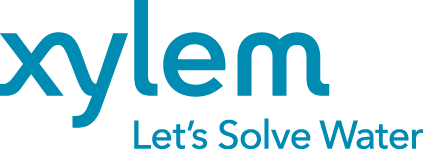 Karczunkowska 46, 02-871 WarszawaTel 22 735 81 0028.09.2022 r.end_of_the_skype_highlightingHakerzy walczą z kryzysem wodnym podczas największego hackathonu w EuropieZespół WatApp zdobył nagrodę Xylem Water Challenge na HackZurich 2022. Wszystko za sprawą innowacyjnej aplikacji, zaprojektowanej w celu promowania zrównoważonego zużycia wody.Xylem, globalna firma zajmująca się technologią wodną, nagrodziła zespół uczestników hackathonu, który opracował innowacyjną aplikację, promującą zrównoważone zużycie wody. Międzynarodowy zespół WatApp wygrał Xylem Water Challenge na HackZurich 2022 dzięki swojej aplikacji do gier społecznościowych, która pomaga ludziom dokonywać inteligentnych wyborów dotyczących wody w ich codziennym życiu, budować długoterminowe nawyki jej oszczędzania i dzielić się swoimi wynikami ze znajomymi.Firma Xylem, organizator wydarzenia, stale stawia przed zespołami wyzwania, które opierają się na rozwiązywaniu globalnych problemów związanych z wodą, wykorzystując jednocześnie unikalne, cyfrowe podejście. W tym roku Xylem poprosił uczestników hackathonu o opracowanie wieloaspektowego rozwiązania, które ma na celu zwiększenie świadomości i zmianę nawyków społeczeństwa w zakresie wykorzystania i zagrożeń dla zasobów wodnych. Zadanie polegało na opracowaniu rewolucyjnej aplikacji do gier społecznościowych, która poprawiłaby zrównoważony rozwój gospodarki wodnej. WatApp sprostał zadaniu w ciągu nieprzerwanego, 40-godzinnego hackathonu w Zurychu.Mając na uwadze powszechne niedobory wody, dotykające każdego roku miliardy ludzi na całym świecie, składający się z pięciu osób zespół WatApp stworzył aplikację, wykorzystującą jednocześnie funkcje dostępne w grach edukacyjnych. Cel? Zmiana nawyków związanych ze zużyciem wody na bardziej pozytywne. Zwycięski zespół opracował oprogramowanie, które generowało zalecenia i rekomendacje na podstawie odpowiedzi na spersonalizowane, cotygodniowe wyzwania, kierowane do użytkowników. Aplikacja brała także pod uwagę dane dotyczące nawyków, jak również bieżącej lokalizacji użytkownika. Przybliżała im również kwestię oszczędności wody w kontekście lokalnym. Na przykład, mieszkańcom Szwajcarii oprogramowanie pozwalało porównywać ilość wody, którą oszczędzają, do średniego dziennego zużycia wody przez jednego obywatela tego kraju."W tym roku Europa doświadczyła najgorszej suszy od 500 lat. Nigdy nie było aż tak wyraźnie widać, jak pilnie musimy opracować nowe, innowacyjne, cyfrowe rozwiązania w celu poprawy zrównoważonego rozwoju w zakresie wody" – powiedział Hayati Yarkadas, prezes firmy Xylem na Europę. "Uczestnicy corocznego Xylem Water Challenge dają inspirujący przykład na to, jaki potencjał drzemie w kolejnym pokoleniu innowatorów. Ich pasja do rozwiązywania realnych problemów związanych z wodą pomoże uczynić nasz świat bardziej zrównoważonym.""Nigdy nie przypuszczałbym, że tak wiele wody wykorzystywanej jest dla rozwoju dóbr konsumpcyjnych, szczególnie w zakresie konsumpcji pośredniej. Jeśli możemy uświadamiać większą liczbę osób w kwestii zrównoważonego zużycia wody, możemy również przyczyniać się do znaczącej zmiany." – powiedział Konstantinos Samaras-Tsakiris, członek zespołu WatApp.Partnerstwo Xylem z HackZurich jest częścią programu Xylem Ignite, globalnej inicjatywy mającej na celu budowanie i wzmacnianie sieci liderów wśród uczniów i studentów, pasjonujących się rozwiązaniami wodnymi i napędzających zmiany w branży wodnej. Program zaangażował już ponad 6600 osób w poznawanie i rozwiązywanie wyzwań związanych z wodą.O firmie XylemXylem (XYL) to wiodąca, globalna firma z branży technologii wodnych, zaangażowana w rozwiązywanie kluczowych wyzwań związanych z wodą i infrastrukturą przy pomocy innowacyjnych rozwiązań. Zaangażowanie 17 000 pracowników z całego świata pozwoliło firmie osiągnąć przychody w wysokości 5,2 miliarda dolarów w 2021 roku. Tworzymy bardziej zrównoważony świat poprzez umożliwianie naszym klientom optymalizację zarządzania wodą i zasobami oraz pomaganie społecznościom z ponad 150 krajów zapewniając im bezpieczeństwo wodne. Więcej informacji na www.xylem.pl. O HackZurichHackZurich to największy i najbardziej rozpoznawalny maraton kodowania w Europie. Jest to platforma, na której błyskotliwe i różnorodne umysły wspólnie pracują nad nowymi pomysłami i konkretnymi rezultatami, aby rozwijać potencjał innowacyjny. Więcej informacji na temat HackZurich: https://hackzurich.com/.Kontakt: 	Biuro prasowe24/7CommunicationAleksandra Balcerzak, 533 381 181 